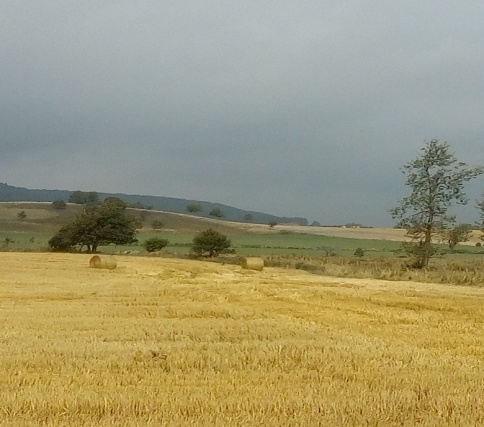 Inbjudan tillSvenska New Forestföreningens höstmöteLördagen den 19 november 2022 i Ekebo Servicehus, Fabriksgatan 7 283 31 Osby09,30 Samling med fika10,00 Höstmöte med stadgeenliga förhandlingarEfter önskemål från medlemmar, startar vi nu ett projekt att främja aveln.Vi inleder med ett föredrag av Veterinär Eva Pettersson, Tranberga GårdVeterinär i drygt 25 år, jobbar som privatpraktiserande mest med häst o kor. Har seminstation sedan drygt 20 år med fryst semin o transportsperma. Har även fullblodshingst som betäcker naturligt. Föder själv upp fullblodshästar men servar många olika raser med semin. Tar emot en del ston för fölning.Pratar om brunstcykeln, semin och naturligt betäckning.LunchEfter lunch,Besök Sturevallens stuteri för visning av hästarVälkomna!Anmälan till:Jan Lundvall via mail: stallbackabo@gmail.comEller tfn 070 555 99 79Senast söndag 13 november (meddela ev. allergier!)